Участники муниципального этапа Всероссийского конкурса «Учитель года России – 2019»ФотоФамилия, имя, отчествоНазвание ОУДевизФотоПреподаваемые предметыНазвание ОУДевизНоминация «Педагогический дебют»Номинация «Педагогический дебют»Номинация «Педагогический дебют»Номинация «Педагогический дебют»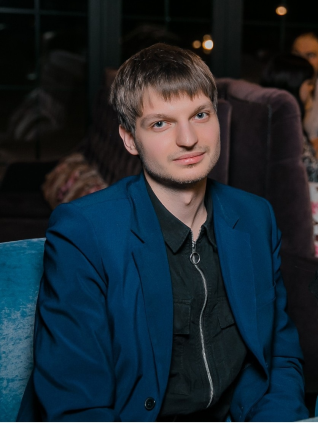 Гарус Михаил ЮрьевичматематикаМуниципальное автономное общеобразовательное учреждение "Образовательный комплекс "Алгоритм Успеха"«Я верю в себя и верю в притяжение».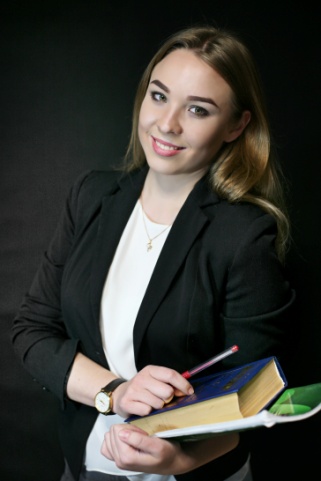 Капатурина ЛарисаАлексеевнаиностранный языкМуниципальное общеобразовательное учреждение «Разуменская средняя общеобразовательная школа №1 Белгородского района Белгородской области»«Успех не приходит сам, мы сами должны идти к успеху».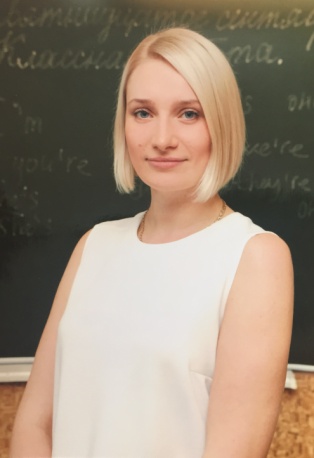 Круговая Леся Игоревнаиностранный языкМуниципальное общеобразовательное учреждение «Комсомольская средняя общеобразовательная школа Белгородского района Белгородской области»«Душа сама создаёт свои горизонты».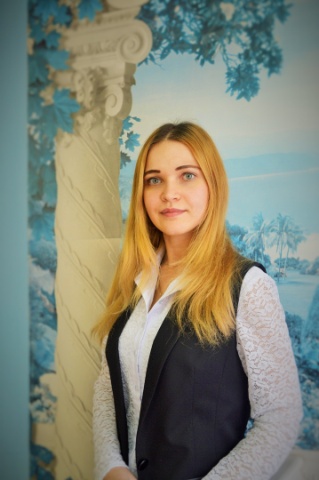 Новописная Алина Александровнарусский язык литератураМуниципальное общеобразовательное учреждение «Разуменская средняя общеобразовательная школа №3 Белгородского района Белгородской области»«Учить и учиться!»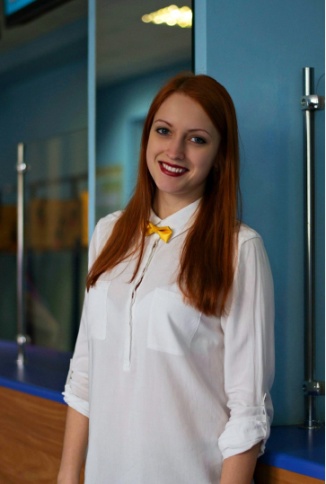 Плотникова Виктория Александровнаиностранный языкМуниципальное общеобразовательное учреждение «Тавровская средняя общеобразовательная школа им. А.Г. Ачкасова Белгородского района Белгородской области»Человека делает образованным лишь его собственная внутренняя работа, иначе говоря, собственное, самостоятельное обдумывание, переживание, перечувствование того, что узнает от других людей или из книг.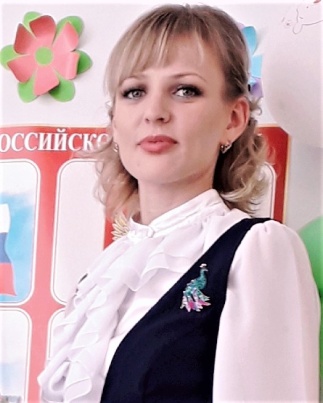 Рынзина Юлия Юрьевнаначальные классыМуниципальное общеобразовательное учреждение «Яснозоренская средняя общеобразовательная школа Белгородского района Белгородской области» «Дитя не кувшин, который нужно заполнить, а свеча, которую нужно зажечь».                                К.Д. Ушинский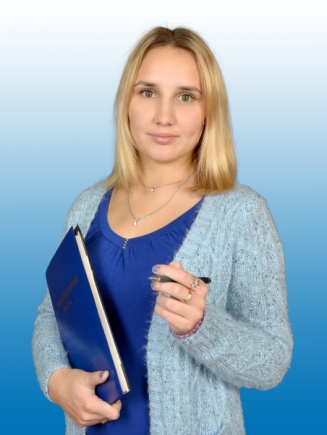 Чеснокова Юлия Игоревнаначальные классыМуниципальное общеобразовательное учреждение «Беломестненская средняя общеобразовательная школа Белгородского района Белгородской области»Сделав выбор и став учителемСмело в будущее смотри,Потому что прекрасней профессииВ целом мире тебе не найти!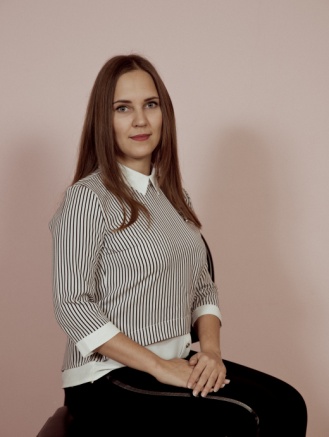 Шматко Юлия НиколаевнаисторияобществознаниеМуниципальное общеобразовательное учреждение «Стрелецкая средняя общеобразовательная школа имени Героя Советского Союза А.Е. Черникова Белгородского района Белгородской области»«В каждом человеке – солнце. Только дайте ему светить».Номинация «Лучший учитель»Номинация «Лучший учитель»Номинация «Лучший учитель»Номинация «Лучший учитель»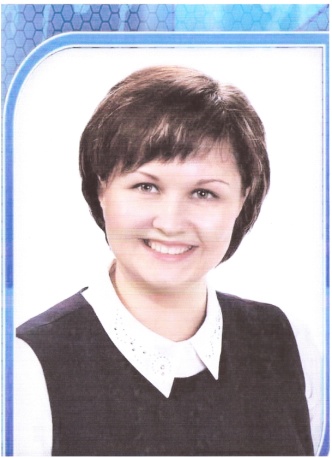 Волкова Таисья Евгеньевнарусский язык литератураМуниципальное общеобразовательное учреждение «Беловская средняя общеобразовательная школа им. С.М. Остащенко Белгородского района Белгородской области»«Я лучший учитель до тех пор, пока я интересен своим детям».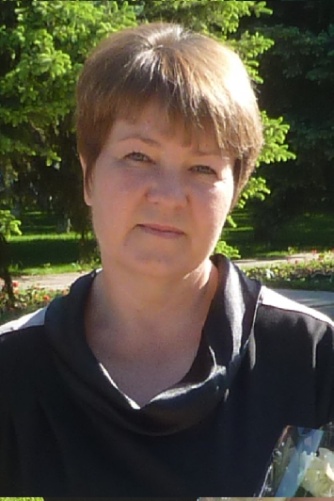 Китляр ЛюдмилаАнатольевнафизическая культураМуниципальное общеобразовательное учреждение «Бессоновская средняя общеобразовательная школа Белгородского района Белгородской области»«Без связи поколений нет будущего».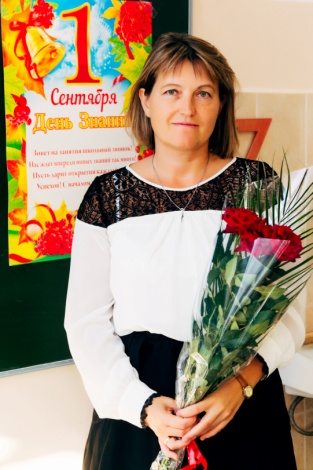 Крючкова Светлана НиколаевнаматематикаМуниципальное общеобразовательное учреждение «Майская гимназия Белгородского района Белгородской области»«Кто постигает новое, лелея старое, тот может быть учителем». Конфуций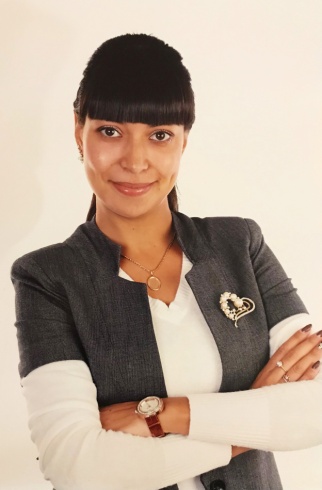 СемяшкинаАлеся Васильевнаначальные классыМуниципальное общеобразовательное учреждение «Дубовская средняя общеобразовательная школа Белгородского района Белгородской области с углублённым изучением отдельных предметов»«Нет ничего невозможного».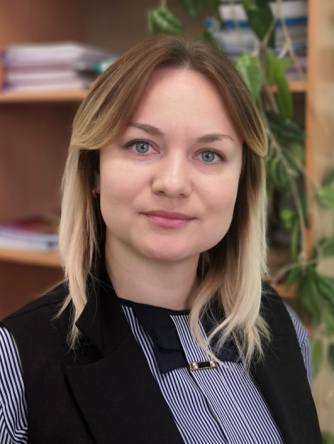 Слынько Лилия АлександровнаматематикаМуниципальное общеобразовательное учреждение «Яснозоренская средняя общеобразовательная школа Белгородского района Белгородской области»«Никогда не о чём не жалей …и не оглядывайся в прошлое, не пытайся заглянуть в будущее, живи настоящим…»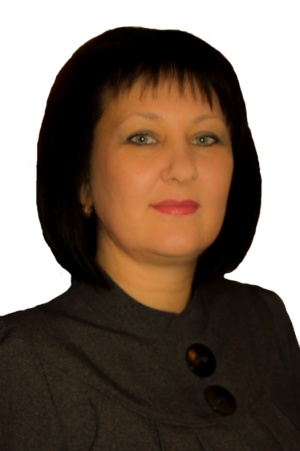 Тычинина Галина Александровнаначальные классыМуниципальное общеобразовательное учреждение «Разуменская средняя общеобразовательная школа №3 Белгородского района Белгородской области»«Искать, пробовать, творить и развиваться!»